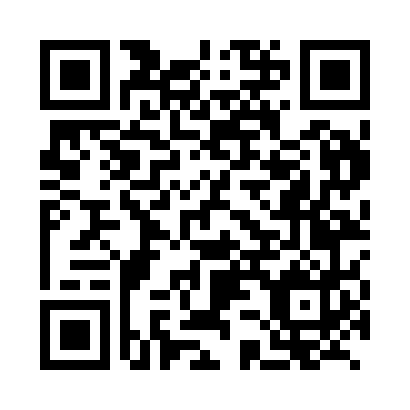 Prayer times for Grize, SloveniaMon 1 Apr 2024 - Tue 30 Apr 2024High Latitude Method: Angle Based RulePrayer Calculation Method: Muslim World LeagueAsar Calculation Method: HanafiPrayer times provided by https://www.salahtimes.comDateDayFajrSunriseDhuhrAsrMaghribIsha1Mon4:546:391:035:327:299:072Tue4:526:371:035:337:309:083Wed4:496:351:035:347:319:104Thu4:476:331:025:357:339:125Fri4:456:311:025:367:349:146Sat4:436:291:025:377:359:157Sun4:406:271:015:387:379:178Mon4:386:251:015:397:389:199Tue4:366:231:015:397:399:2010Wed4:336:211:015:407:419:2211Thu4:316:201:005:417:429:2412Fri4:286:181:005:427:439:2613Sat4:266:161:005:437:459:2814Sun4:246:141:005:447:469:2915Mon4:216:1212:595:457:479:3116Tue4:196:1012:595:467:499:3317Wed4:176:0912:595:467:509:3518Thu4:146:0712:595:477:519:3719Fri4:126:0512:585:487:539:3920Sat4:096:0312:585:497:549:4121Sun4:076:0212:585:507:559:4322Mon4:056:0012:585:517:579:4423Tue4:025:5812:585:527:589:4624Wed4:005:5712:575:527:599:4825Thu3:585:5512:575:538:009:5026Fri3:555:5312:575:548:029:5227Sat3:535:5212:575:558:039:5428Sun3:505:5012:575:568:049:5629Mon3:485:4812:575:568:069:5830Tue3:465:4712:575:578:0710:00